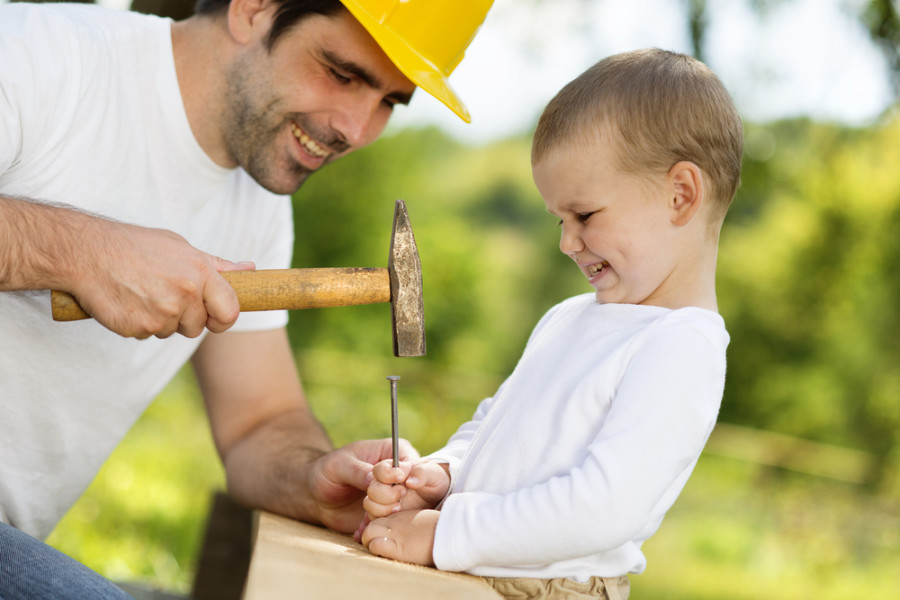 Памятка " Советы любящему папе"
1.   Уделяйте ребенку свое свободное время. После работы хочется отдохнуть, но ведь это и единственная возможность пообщаться с ребенком. Расспросите, как малыш провел день, поиграйте с ним. 2.   Обнимайте ребенка. Отец не должен стесняться проявлять свою любовь. Детям нужен тактильный контакт, и не только с мамой. 3.  Играйте с ребенком в подвижные игры, подтягивайтесь вместе на перекладине, поиграйте в футбол, бадминтон, зимой - в хоккей. 4. Займитесь "маминой" работой. Заботы, которые традиционно считаются "мамиными", не обязательно должны быть только ее обязанностями. Отец должен участвовать в их выполнении столько, сколько он может. Это отличный шанс продемонстрировать свою привязанность. 5.  Читайте ребенку книги. Это интересное и занимательное занятие, а привычка читать очень пригодится детям в жизни, поэтому важно привить ее как можно раньше. Кроме того, вы хорошо и с пользой проведете время вместе. 6.   Поддерживайте маму. Не ссорьтесь с женой при детях, ваше отношение - пример для подражания. Будьте одной командой, если вы в чем-то не согласны с супругой, обсудите это наедине. 7.   Повышайте детскую самооценку. Показывайте ребенку, что вы его цените, проводя с ним время, обучая, хваля его результаты и достижения.